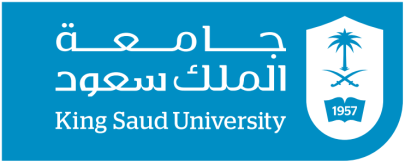 مذكرةمادة تنمية المفاهيم والمهارات اللغوية(351روض)  أ.سحر الشريف   أ.هالة العنقري   أ.هناء الرقيب الفصل الدراسي الثاني   1437 /1438هام جدا: لا يوجد اعادة للاختبار النهائيالمواضيع التي سيشملها الاختبار النهائي:ملاحظة: قد تختلف ارقام الصفحات باختلاف الطبعة معنى اللغة – خصائصها (الجانب الصوتي- جانب الدلالات - جانب التركيبات- جانب الوظيفة )- وظائف اللغةالكتاب: الفصل الأول من ص 12-19مراحل النمو اللغوي- نظريات في كيفية اكتساب  اللغة الكتاب: الفصل الثاني من ص 22 الى 353- العوامل المؤثرة في النمو اللغوي – اللغة والخصائص النمائية لطفل ما قبل المدرسةالكتاب : الفصل الثالث من ص 42 الى ص 51اللغة الكاملة في رياض الاطفال  الكتاب الفصل التاسع  من ص204 الى  نقطة 7 في ص210عناصر البرنامج اللغوي المتوازن  المذكرة3. محاضرة القراءة الجهورية (القصة) + القراءة المستقلةالمذكرةالاستعداد للقراءة  الكتاب: الفصل السادس من ص 120 الى منتصف ص 1295-التعلم الناشيء للقراءة والكتابةالمذكرةالتعلم الاسريالكتاب من ص254 الى ص 258الكتابة الجماعية والمستقلة  المذكرةالعناصر الأساسية لبرنامج لغوي متوازنتعليم الأحرف وأصواتهاإثراء البيئة لغوياًتوظيف كتابات من البيئةتنمية الإدراك السمعي للأصواتالكتابة مع الأطفالكتابة الطفل المستقلةالقراءة للأطفال و أنشطة مصاحبة للقصةقراءة الطفل المستقلةتوفير فرص يومية للقراءة والكتابة الوظيفية القراءةجهورية – مستقلةماهي القراءة الجهورية: هي القراءة للطفل بصوت عالي.هدفها:غرس حب القراءة في نفوس الاطفال.تكوين اتجاهات ايجابية نحو الكتب.انتاج قارئين متطوعينان تكون القراءة عادة عند الطفل ومرتبطة بالمتعة.حتى تتحقق هذه الاهداف يجب ان يكون هناك نموذج حي للقراءة وهم المعلمة والوالدين.كيف يمكن ان احبب الطفل في القراءة وتصبح القراءة بالنسبة اليه عادة يوميةجعل وقت القراءة وقت ممتع وجميل.القراءة المعبرة بحركات واصوات ونظرات.القراءة للطفل بشكل يومي.ان تكون هناك منطقة خاصة بالقراءة وعرض القصص والكتب بشكل جذاب.أنواع ادب الاطفال :أدب قصصيأدب غير قصصي أهم أهداف قصص الأطفال:الإمتاع والتسليةإشباع وتنمية خيال الطفل وقدرته على الابتكار تنمية الذوق الفني لدى الطفل إثراء لغة الطفل بتزويدها بالمفردات والتراكيب والعبارات الجديدة الطفل الذي يقرأ له كثيرا، تصبح لديه ( طلاقة لفظية)، مثل القدرةعلى التأليف، وصياغة العبارات بشكل سليم مما يفيده مستقبلا.إكساب الطفل اتجاهات اجتماعية جيدة  : المشاركة في الألعاب ، كيفية التصرف في بعض المواقف.زيادة خبرة الطفل عن الطبيعة والعالم الخارجي : مواضيع عن الشعوب ، عن الطبيعة ، عن العلوم ....تنمية المفاهيم الرياضية للطفل: مثل التعرف على الاشكال الهندسية- الاعداد...تساعد الطفل على الـتأقلم مع التجارب الجديدة والأحداث الصعبة : مثل ولادة طفل جديد في الأسرة ، الذهاب للطبيب ، الطلاق ،الافتراق عن صديق.شروط اختيار قصص الأطفالالمحتوى:الأطفال أقل من الرابعة ( او أطفال المرحلة الأولى ) تناسبهم القصص التي :تركز على الطفل نفسه والبيئة الواقعية من حوله مثل العائلة والمنزل والأصدقاء والجيرانالتي تدور حول الشخصيات البشرية المألوفة ، والحيوانات الأليفة المفضلة .حبكة بسيطة حول تجارب مألوفةرسم مأخوذة من وجهة نظر الطفلالتي تحتوي على عبارات مكررة يستطيعون المشاركة في تكرارها والتي تحتوي على زجل ولحن  أطفال الرابعة والخامسة وما بعدها ( أو أطفال المرحلة الثانية) يستمتعون بالقصص التي تتوفر فيها المعايير التالية : حبكة بسيطة يستطيعون متابعتها قصة فكاهية او ذات نهاية مفاجئة    قصة خيالية عن أشياء يعرف الأطفال أنها لا تحدث.القصص التي تطور مفاهيمهم عن العالم.وبشكل عام ينبغي ان يتوفر في المحتوى الشروط التالية :أن يقدم المحتوى الى الطفل إجابات أولية حول كل ما يسأل عنه من خبرات،او تفسير للظواهر الطبيعية ، على ان يكون التفسير صحيح علمياً.أن يثير خيال الطفل ويساعده على الانطلاق في عوالم غريبة .أن تنتهي القصة نهاية سعيدةأن تكون للمكان دلالة معرفية ، بمعنى انه ان اختلف المكان عن بيئة الطفل فلا بد ان يكون مثيراً لعدد من المعلومات والمعارف حول هذا المكان : سكانه ، ثقافتهم ، عاداتهم ، تقاليدهم ، وكذلك بالنسبة للزمان .ان يكون الموضوع معروضا في حبكة متسلسلة تسلسلاً سلساً ، دون وجود أحداث جانبية تعطل تتابع الفكرة الرئيسية .ان لا تكون الأحداث مثيرة الانفعالات الطفل بشكل كبير مثل المبالغة في عنفها او في  الحزن الشديد  ، وأيضاً ان لا تكون الأحداث مبسطة تبسيطاً ساذجاً  تمتهن عقلية الطفل .اذا كان هناك جزء في الاحداث غير مناسب يمكن للمعلمة تغييره ، اذا كانت النهاية غير مناسبة يمكن ان تغيرها المعلمة او تطلب من الأطفال اقتراح نهاية اخرى .أن يلامس المحتوى اهتمامات الأطفال ويعكس تجاربهم اليومية  ان لا يتنافى المحتوى مع التعاليم الاسلامية.ان يقدم المحتوى القيم بشكل يشجع الطفل على السؤال والبحث وليس بشكل خطبي.شخصيات القصة :   تلعب الشخصية دور مهم بالنسبة للطفل، حيث يتوحد معها ويتمثل كثيراً من قيمها وسلوكها ، ولذلك يجب أن تراعى بشكل كبير أبعاد هذه الشخصيات عند اختيار القصة لتقديمها للطفل : وأهم المعايير المرتبطة بالشخصية هي : أن تكون الشخصيات مألوفة لعالم الطفل بحيث يتعايش معها ، مثل ان تكون من عالم الأسرة ، الحيوانات ، الأقران ، الزهور ، الطيور ، الأشجار  التي تتفاعل في عالم شبه إنساني في علاقاتها بحيث تتكلم وتبكي وتلعب وتفرح ، وتحزن.أن يكون عدد شخصيات المشاركة في الحدث قليلاً حيث يستطيع الطفل التركيز.أن تكون  الشخصيات بعيدة عن المثالية المطلقة ، وان تكون في مستوى الواقع متباينة تقترف الخطأ وتسعى إلى الصواب ، وتتغير في النهاية الى الأفضل ، فإذا تم تصوير الشخصيات على أنها تملك شخصيات إيجابية فقط ، فإن الطفل قد يشعر عن طريق المقارنة بأنه سيء ولا يكون راضياً عن نفسه.يجب أن تظهر شخصيات القصة النساء والرجال في أدوار مختلفة  تعكس قدراتهم على صنع القرارات وحل المشكلات ، وعرض أنواع مختلفة من المشاعر ، العناية بأفراد العائلة والعمل خارج المنزل .ان تتيح القصص للطفل التعرف على أنواع العائلات المختلفة مثل ( العائلة المكونة من الأم او الأب فقط ، .....الخ) يجب ان تكون الصور واقعية وتعكس أشكال الناس الحقيقية ، وتعكس الاختلافات بين الناس مثال : الأشخاص المعاقين ، الأعمار المختلفة ، الخلفيات الثقافية المختلفة.ان تقدم الشخصيات بشكل واقعي ومنافي للعنصرية والتعصب ، وان لا تركز على صنف واحد من الشعوبالأسلوب( لغة القصة) :الأسلوب هو الصياغة اللغوية للحدث ، وتقديم الفكرة العامة بشكل مشوق ، وغير مباشر الى الأطفال ، ويجب ان يتميز أسلوب القصة الجيدة بما يلي :ان يكون باللغة العربية الصحيحة.أن يكون قوياً قادرا على إثارة تفاعل الطفل.أن يتميز بالتوافق النغمي ، والتآلف الصوتي والموسيقي المستمر في مقاطع الجمل .أن تتماشى اللغة المستخدمة مع قاموس الطفل اللغوي ، وأن يكون في مقدوره فهمها وإدراك معانيها ، وان يكون الأسلوب خالي من الزخارف البيانية المعقدة وكذلك  بعيداً عن السذاجة والسطحية .ان تحتوى على مفردات تثري قاموس الطفل اللغوييستمتع الأطفال بالقصص التي تحتوي على سجع.ان يكون طول القصة مناسب للطفل.أن لا تحتوي على مفردات غير مناسبة وغير مهذبة ( مثل الولد الشقي) ممكن ان نغطي الكلمة ونستبدلها بأي كلمة مناسبة.أنواع القصص: 1- القصص النافذة : وهي التي تعكس ثقافات البلدان الأخرى ، ( قصة اورلاندو واصدقاء الفترة القصيرة).2- القصص المرآة:  هي القصص التي تعكس شخصية الطفل وثقافته ودينه ( مثل قصة الأشهر الهجرية- قصة الجربوع،...أنواع الكتب :فكاهيةخياليةعلميةشعر موسوعاتالقواميس المصورةقصص دينية – قصص قرآن – قصص السيرةقصص التراثرواية القصةبما أن طفل الروضة غير قادر في الغالب على القراءة بنفسه فإن منهج الروضة يقتضي من المعلمة أن تتولى سرد القصة وروايتها له ، ورواية القصة فن له أهدافه وقواعده التي يجب أن تكون المعلمة على إلمام تام بها حتى تستطيع أن تؤدي مهمتها بيسر ، فإن رواية القصة من أسرع الطرق لتكوين علاقة المودة بين المعلمة والأطفال  ، كما أنها واحدة من أشد الطرق تأثيراً في خلق عادة التركيز والانتباه عند الأطفال .       ومن أهداف رواية القصة للأطفال :رواية القصة تساعد في خلق جو من السعادة والمتعة للطفل .تساهم في تكوين مشاعر الحب تجاه الكتب لدى الطفل .تزيد من مهارة الطفل اللغوية عند استماعه للكلمات وأصواتها ونطقها السليم من المعلمة ، فتزيد من مفرداته وتراكيبه اللغوية ، وتعوده على طريقة النطق السليمة .إن الاستماع للقصة يؤهل الأطفال للقراءة حيث يستطيعون الربط بين الرموز المطبوعة في الصفحات والكلمات التي يستمعون إليها .التعرف على مفاهيم الكتب: ( الكتاب يفتح من اليمين الى اليسار-ويقرأ من فوق الى تحت- يتعرف الطفل على الغلاف واسم الكاتب والرسام.هناك قصص يتعلم من خلالها القراءة بواسطة الهجاء المرئي- وهو التعرف على الكلمة بمجرد النظر اليها – وذلك من خلال القصص التي تحتوي على كلمات مكررة .خطوات رواية القصة : على المعلمة ان تقوم بقراءة القصة عدة مرات حتى تصبح جزءاً منها .تحدد المعلمة الوقت الذي يحتاجه سرد القصة، وهل يستطيع الأطفال البقاء هادئين طوال هذا الوقت ؟ تحدد المعلمة  عدة أمور منها :  هل هناك أجزاء في القصة يستطيع الأطفال من خلالها المشاركة في سرد القصة ( مثال : مقاطع مكرره ، أسئلة موجودة في القصة ) هل هناك تفاصيل في الصور تجد انه من المهم ان يلاحظها الأطفال  ،هل الصوت له أثر على بعض أجزاء القصة وكيف سيثري ذلك القصة ( أصوات حيوانات ، صوت المطر .... الخ). تحدد المعلمة الكلمات الصعبة وغير المألوفة بالنسبة للأطفال ، وتبدلها بكلمات أخرى لها نفس المعنى ، ويمكن ان تفسر المعلمة بعض الكلمات ضمنياً أثناء السرد مثل ان تقول ( المهر أبن الحصان ظل يجري ..ويجري)  تهيئ المعلمة المكان المناسب لرواية القصة ، على أن يكون هذا المكان بعيداً عن الضوضاء  ، وبحيث يسمح لجميع الأطفال رؤية وسماع الرواية.تصمم المعلمة خطة لجذب انتباه الأطفال للقصة ، فالأطفال غالباً ما يستمعون ويتابعون القصة إذا كان هناك سبب لذلك ، ومن بعض الطرق ما يلي :تربط محتوى القصة بتجربة حديثة مر بها الأطفال مثال: مولود جديد ، هطول المطر ،...تعرض المعلمة غلاف القصة او الصور الأولى وتطرح الأسئلة لجذب انتباه الأطفال مثل : ماذا ترون في الصورة ، لماذا تعتقدون أن هذا الطفل يبدو سعيداً ؟تحضر المعلمة شيئاً له علاقة في الكتاب وتتحدث عنه ، مثال :( لقد وجدت قطعة من الحجر المدورة في الملعب ، هل تعتقدون إننا نستطيع صنع حساء من هذا الحجر ؟ هيا نرى ماذا سيحدث في هذا الكتاب ؟ ( قصة حساء الحجر).التعريف بعنوان القصة والمؤلف والرسام.7.  الرواية الفعلية للقصة : تستخدم المعلمة التعبيرات الصوتية المختلفة حسب شخصيات القصة والانفعالات الموجودة فيها، بحيث يكون صوتها معبراً بشكل جيد عن الأحداث والشخصيات لإثارة تشويق الأطفال .يجب أن تنتقل المعلمة ببصرها من طفل الى آخر ، ليشعر كل طفل بأن هذه الحكاية من أجله .يجب أن تكون تعابير وجه المعلمة بسيطة حسب أحداث القصة مثل تعبير الفرح ، والحزن ، والخوف دون المبالغة في التعبير .تتوقف المعلمة في بعض المواقف التي تستدعى الوقف المشوق ، لا الوقف الذي يبتر الأحداث ، وهناك وقف يفصل جزء من الأحداث عن جزء آخر ، وهناك أيضاً الوقف الاستفهامي الذي يثير مخيلة المستمعين ويجذب انتباههم نحو الإجابة التي سوف تلي ذلك .على المعلمة أثناء رواية القصة أن تظل منتبهة للأطفال ، وتلاحظ مدى انتباههم لروايتها ، وأن تكون على استعداد لتغيير مسار الأحداث أو القصة أثناء الرواية ، إن شعرت بأن الملل قد بدأ يتسرب إلى الأطفال ، وأن انتباههم قد تحول عن المشاركة في متابعتها ، بل من الممكن أن تغير القصة ذاتها ، ويجب على المعلمة أن تكون على دراية ومعرفة وفهم تام بالقصة وبغيرها من القصص بشكل أعمق من مجرد حفظ كلماتها .أنشطة ما بعد القصة :الهدف منها:التأكد من تحقق اهداف القصة.تنمية المفاهيم والمهارات اللغوية والرياضية والعلمية  وتعزيز المفاهم المختلفة لدى الطفل.متى تقدم:من خلال الانشطة والوسائل المختلفة التي تقدم في فترات البرنامج المختلفة اوفي الاركان التعليمية.ومنها:الأسئلة المفتوحة : الهدف منها التحدث عن المشاعر- مراجعة تسلسل الاحداث- التأكد من الفهم- الربط بين القصة وحياة الطفل- تنمية التفكير الناقد (لو لم...؟) (ما رأيك؟..)- تنمية الخيال والابداع ( ماذا لو..)من امثلتها: لو كنت مكان سمير كيف ستتصرف ؟ ماذا يمكن ان نسمي القصة ؟ كذلك يمكن ان تطرح المعلمة الأسئلة التي تشجع الأطفال على ان يتحدثوا عن تجاربهم الخاصة في هذا الموضوع  مثل (إذا كانت القصة تتحدث عن يوم احتفال بطفل أسألي الأطفال ما هو شعوركم عندما يحتفل بطفل آخر ) ( ما هو شعوركم اذا أعطت  ماما بعض أغراضكم لأخوتكم الأصغر منكم ).إذا كانت القصة حول كيفية طهي مادة معينة قدمي بعدها نشاط طهي لهذه المادة  ، إذا كانت القصة حول السفر بالطائرة يمكن ان تحول المعلمة ركن التعايش الأسري الى طائرة.إقامة بعض الأنشطة التي تدور حول شخصيات وأحداث القصة مثل : رسم شخصيات القصة ، او صنع عرائس لها في الركن الفني ، إقامة مسابقات وألعاب مثل سباق الأرانب بعد قصة عن الأرانب.تشجيع الأطفال على إعادة سرد القصة : أما أن تنظم المعلمة مسرحية وتوزع أدوار القصة على الأطفال  أو أن تطلب من بعض الأطفال الجلوس مكانها وإعادة سرد القصة : ويمكن ان تشجعه المعلمة من خلال الأسئلة التي تطرحها ، مثل : من هذا الشخص الذي في قصتك؟ ماذا حدث أولاً ؟ ماذا حدث بعد ذلك ؟ كيف هي ردة فعله لذلك ؟ مراجع المحاضرة :ورشة عمل ( القراءة الجهورية والقراءة المستقلة للطفل) إعداد : د. سارة العبد الكريمورشة عمل (ركن المكتبة) إعداد  الدكتورة : هدى العميل .المنهج المبدع ( ركن المكتبة)  إعداد : أ منيرة السديري .كتاب( فن رواية القصة وقراءتها للأطفال) ، تأليف الدكتور : كمال الدين حسين.كتاب ( النشاط القصصي لطفل الرياض) الجزء الأول ، تأليف الدكتورة : جوزال عبد الرحيم.القراءة المستقلةهي امساك الطفل للكتاب ومحاولة القراءة بشكل مستقلهي القراءة التي يختار فيها الطفل الكتاب او مادة القراءة التي يرغب بقراءتها بشكل مستقل بعيدا عن المعلمة.اهميتها:اثبتت الدراسات بإن الاطفال الذين يتعرفون على الادب في سن مبكر يميلون الى تطوير بنى لغوية جيدة مما يرتبط بنجاحهم في تعلم القراءة.يزداد اهتمام الاطفال بالادب عندما يوفر المعلمون انشطة ادبية مسلية خلال فترات الجدول اليومي ويصممون زوايا مكتبية جذابةامثلة على قراءة الطفل المستقلةتصفح الكتابوصف الصور الموجودة في القصص والكتب.تأليف قصة من الصوراعادة قراءة القصة بعد ان سمعها من المعلمة بطريقته الخاصة.قراءة كلمات يعرفهاافكار تحفيزية مثل ( الكتاب الخفي)، اقرأ لهم قصة دون النظر الى الكتاب ثم اسألهم عن الصور الذهنية التي كونوها مثلاً دجاجة ، حبة قمح ، قصر....، ثم اطلب منهم البحث عن الكتاب المغلف الموجود في المكتبة والذي يتوقعون ان يكون هو الكتاب الذي يحمل القصة.التجارب التي تثير دوافع الطفل للقراءة ، هي ما يتوفر بها:الاختيار: منح الطفل خيارات متعددة للقراءةالتحدي: يحب ان يشعر الاطفال ببعض التحدي في اي نشاط حتى يشعروا بالانجاز، وذلك يعني توفير مواد للقراءة متناسبة من حيث محتواها ومواصفاتها للمرحلة العمرية التي يمر بها الاطفال ومناسبة للتجارب التي مروا بها سابقا.التعاون الاجتماعي: ان يكون هناك تفاعل اجتماعي ومشاركة مع الاطفال الاخرينالنجاح: ان يشعر الطفل بالنجاح والانجاز، وهنا يكون دور المعلمة والام كبير في تشجيع الطفل.تنشأ عادات القراءة الجيدة لدى الاطفال الذين تتاح لهم فرصة القراءة بشكل دائم من خلال:كثرة وتنوع فرص القراءة المستقلةقراءة انواع مختلفة من الادب: قصائد- قصص- اشارات- ملصقات- رسائل...الاصغاء الى الكتب والقصص التي تقرأ لهم يوميا في الروضة ومناقشتها.قراءة الكتب مع اهاليهم في المنزلدور المعلمة في تعزيز القراءة المستقلةإثراء البيئة بمواد قراءة متنوعة ومختلفة.تعزيز الممارسات الصحيحة للطفل عند القراءة مثل ( طريقة مسكة الكتاب وتصفحه- محافظته على الكتاب- محاولة تهجي بعض الكلمات...)تعزيز الطفل عند القراءة ( انت قاريء) ..حتى يرتبط عنده بانه لقب جميل.نظرية التعلم الناشيء للقراءة والكتابةاهم افكارها ما يلي: تنظر الى مهارات اللغة ( القراءة- الكتابة- الإصغاء- الكلام) انها مهارات متصلة تؤثر كل منها في الاخرى ويتم تعليمها بشكل متواز. الطفل يبدأ بتعلم القراءة والكتابة مبكراً( قبل دخوله الى المدرسة) ويستمر هذا التعلم ويتطور باستمرار، فهي تنظر الى خربشات الاطفال مرحلة من مراحل الكتابة – وتعتبر تظاهر الطفل بالقراءة وهو ينظر الى الكتاب المصور سلوك تعلمي للقراءة حتى لو لم يتعلم الطفل الاحرف بعد. يتعلم الاطفال القراءة والكتابة من خلال الخبرات الوظيفية ذات المعنى التي تتطلب استخدام التعلم في وضعيات طبيعية ( مثل قراءة كيفية اعداد طبخة)
يكتسب الاطفال القدرة على القراءة والكتابة كنتيجة للخبرات الحياتية اظهرت الدراسات ان الاطفال يقرأون مبكراً قبل دخولهم للمدرسة وبدون توجيه مباشر، وذلك على حسب الخبرات التي يتلقاها الطفل في المنزل ( مثال: يميز الاطفال اسماء المطاعم او المتاجر مثل : بنده) وهذه القدرة هي بدايات تعلم القراءة لديهم.من المهم جعل تعلم القراءة والكتابة مغمور ضمن الخبرات الحياتية   ( مثال كتابة بطاقات المعايدة- قراءة ملصقات الاطعمة مع الام اثناء التسوق في السوبرماركت)الكتابة الجماعية والكتابة المستقلةالعلاقة بين القراءة والكتابةالقراءة والكتابة هي عملية نقل رموز كلامية.يتعلم الاطفال الكتابة بنفس الطريقة التي يتعلمون بها القراءة (من خلال التجربة)كيف ومتى يبدأ تعليم الطفل الكتابة؟

((القاعدة الذهبية : يتعلم الطفل الكتابة من خلال ممارسة الكتابة بحرية))يبدأ الطفل تجارب الكتابة في عمر مبكر جدا قبل دخوله الى الروضةتبدأ تجارب الاطفال مع الكتابة من خلال مراقبتهم للمواقف العائلية وتجارب الحياة الواقعية مثل : ( لوائح التسوق- كروت الهدايا- الرسائل......يتعلم الطفل استخدامات اللغة المكتوبة ، قبل تعلمهم الكتابة بشكل سليم )لاحظ الباحثون ان الاطفال يعرفون معنى الكتابة ووظيفتها قبل ان يعرفوا كيفية الكتابة بشكل سليم)تتطور تجارب الطفل مع الكتابة  ، ونتقل من مرحلة الى مرحلة بشكل طبيعي مع تطور قدراته ونموه .حتى يتطور الطفل من مرحلة الى مرحلة يحتاج الى الممارسة بشكل طبيعي من خلال اللعب.مرحلة الخربشة مرحلة مهمة من مراحل الكتابة ( تعزيز الطفل)يحتاج الطفل الى توجيهات الاخرين وملاحظتهم ومشاركتهم له.( يحتاج الطفل الى مراقبة الراشدين وهم يكتبون ويحتاج الى تشجيعهم وتوجيههم )يحتاج الطفل للعمل بشكل مستقل على انواع الكتابة التي تعرفوا عليها ( التعرف على الحروف- الفرق بين الكتابة والرسم...)يتعلم الاطفال الكتابة من خلال التدريب، والتدريب يكون اكثر فعالية عندما يكون نابعاً من مبادرة ذاتية. يستمتع اطفال الروضة بعملية الكتابة اكثر من نتاجها.التحدث والاستماع والقراءة والكتابة يتعلمها الطفل في وقت واحد وكل مهارة تنمي الاخرى ومن الصعب الفصل بينهممراحل الكتابة:1- الكتابة من خلال الرسم:  وفيها يستخدم الطفل الرسم للإشارة الى الكتابة، إذ يرى الطفل ان الرسم /الكتابة وسيلة لايصال رسالة ذات معنى ، ويقوم الاطفال بقراءة رسوماتهم وكأنها تحمل كلمات مكتوبه.2- الكتابة من خلال الخربشة:  مرحلة الكتابة من خلال الخربشة متطورة، تبدأ من الخربشة العشوائية، وتدريجيا تأخذ الخربشة شكل منتظم اكثر، حيث حيث يمسك الطفل القلم ويحركه كما يفعل الراشد اثناء الكتابة، وتكون الخربشة على شكل سطور ويخربش باتجاه الكتابة من اليمين الى اليسار3-الكتابة من خلال صنع اشكال مشابهة للحروف:تكتسب الخربشة تدريجيا مواصفات الحرف المطبوع، حيث تبدو الاشكال للوهله الاولى كأنها احرف ، ولكنها مجرد اشكال مختلفة تشبه الاحرف وليست احرف. 4- الكتابة من خلال اعادة تشكيل وحدات متعلمة جيدا او سلسلة من الاحرف: وفيها يستخدم الطفل ما تعلمه من احرف او كلمات  بسيطة تدرب عليها  جيدا مثل اسمه، واحيانا يغير الطفل تسلسل الاحرف ، او يكتب الحرف بعدة طرق مختلفة.5-الكتابة من خلال تهجي مبتكر:وفيها يخترع الاطفال تهجئتهم الخاصة للكلمات التي لا يعرفون طريقة كتابتها  مثل (بب) ويقصد بها (بابا)6- الكتابة من خلال اللفظ المتعارف عليه: وهي الكتابة الصحيحة (بابا).اهداف تعمل على تشجيع تطور الكتابةيجب ان يتوافر للاطفال بيئة يتعاملون فيها وبشكل دائم مع المطبوعاتيجب ان تكون الكتابة والمطبوعات مصدر للمتعةيراقب الطفل باستمرار الراشدين وهم يكتبون للعمل والمتعةيمنح الطفل الفرصة لممارسة الكتابة بانفسهمالاستجابة لمحاولات الطفل للكتابة من قبل المعلمة بأي شكل كانت على انها محاولات ذات معنى مثلا( الخربشات- الاشكال الشبيهة بالاحرف- الالفاظ المخترعة...يجب ان يشجع الاطفال على ان يستخدمون الكتابة لاغراض شخصية واجتماعية مختلفة مثل كتابة لوائح – بطاقات- اعلانات- رسائل- قصص...يجب ان يتعرض الاطفال للطريقة السليمة لكتابة الاحرفيجب ان يقرأ الاطفال القصص بطرق مختلفة، حيث تفيدهم كنماذج يحذون حذوها في كتاباتهم.يجب ان يكون استخدام الكتابة متضمنا من خلال المنهج التعليمي.استفادة المعلمين من الفرص والمواقف المختلفة لربط الكملة المنطوقة بالكلمة المطبوعة.اتاحة الفرصة للطفل للتعامل مع ادوات الكتابة بحرية(ملفات- مشابك- خرامة- دباسة- طباعات..الكتابة الجماعية: نشاط جماعي تشارك به المعلمة الاطفال بحيث تكتب امامهم على اللوح بخط واضح خبرة او قصة نابعة من الاطفالالكتابة المستقلة: هي الكتابة الفردية التي يبادر بها الطفل ويقوم بها بشكل مستقلافكار للتشجيع على الكتابة
(الكتابة المستقلة)دفتر شخصي لكل طفل للكتابة بشكل حردفتر تأليف يملي فيه الطفل على المعلمة خبرة او قصةبطاقات بالكلمات التي تعلمها في الوحدةبطاقات عليها اسماء الاطفال في الصفاحرف محسوسةكتابة رسائل للاصدقاء او الاهلجمع صور وتأليف قصة حولهايكتب نتائج تجربة في ركن الاكتشافيكتب اعلانات حول بناءه في ركن المكعباتيكتب تعليق حول عمل فني قام بهيكتب اسمه قبل دخول الركنيلعب ادوار في الركن الايهامي تتطلب الكتابة مثل ( عيادة الطبيب) ( قائمة التسوق) الكتابة في الملعب الخارجي على الرمل.اوراق العمل الفرديةافكار لتشجيع الكتابة الجماعيةرسالة الصباحالكتابة الجماعية مع المعلمة ( يملي الاطفال على المعلمة قصة ما او خبرة مر بها وهي تكتب على اللوح)لعبة في اللقاء الاخير تتطلب كتابة جماعية او كتابة قوانين معينة بشكل جماعي مع المعلمة.لعبة جماعية في الملعب الخارجي تتطلب كتابة جماعيةجمع صور وتأليف قصة حولها وكتابتها بشكل جماعي مع المعلمة.